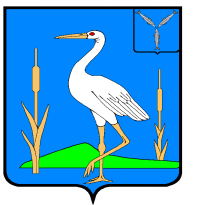 АДМИНИСТРАЦИЯ  БОЛЬШЕКАРАЙСКОГО МУНИЦИПАЛЬНОГО ОБРАЗОВАНИЯ РОМАНОВСКОГО  МУНИЦИПАЛЬНОГО РАЙОНАСАРАТОВСКОЙ ОБЛАСТИПОСТАНОВЛЕНИЕот 15.06.2020 года №31Об утверждении Порядка составления, утверждения  и ведения бюджетныхсмет Большекарайского муниципального образования Романовского муниципального района Саратовской областиВ соответствии со статьями 158, 161, 162, 221 Бюджетного кодекса Российской Федерации и Приказом Министерства финансов Российской Федерации от 14 февраля 2018г № 26н «Об общих требованиях к порядку составления, утверждения и ведения бюджетных смет казенных учреждений», администрация Большекарайского муниципального образования Романовского муниципального района Саратовской области ПОСТАНОВЛЯЕТ:1. Утвердить Порядок составления, утверждения и ведения бюджетных смет муниципальных образований согласно приложению к настоящему постановлению.2. Контроль за исполнением настоящего постановления оставляю за собойПриложение к постановлению  администрации  Большекарайского                                                                                  муниципального образования         Романовского  муниципального района
                                                                                                                                            Саратовской области
                                                                                                                                   от 15.06.2020 года № 31Порядок
составления, утверждения и ведения бюджетных смет Большекарайского муниципального образования Романовского муниципального района Саратовской области1. Настоящий Порядок определяет правила составления, утверждения и ведения бюджетных смет Большекарайского муниципального образования Романовского муниципального района Саратовской области (далее – муниципальное образование).2. Главным распорядителем бюджетных средств является администрация муниципального образования.3. Бюджетная смета составляется, утверждается и ведется в соответствии с общими требованиями, установленными Министерством финансов РФ.4. Бюджетная смета составляется в пределах, доведенных до муниципального образования лимитов бюджетных обязательств на очередной финансовый год на принятие и (или) исполнение бюджетных обязательств по обеспечению выполнения своих функций (далее - лимиты бюджетных обязательств).5. Бюджетная смета подписывается (с расшифровкой подписи) главой муниципального образования и руководитель МУ ЦФХО, проставляется дата подписания сметы, заверяется печатью муниципального образования и направляется на согласование в  Администрацию муниципального образования   6. Бюджетная смета утверждается главой муниципального образования (иным должностным лицом, которому делегированы соответствующие полномочия главы муниципального образования), подпись которого заверяется гербовой печатью администрации муниципального образования.7. Ведение бюджетной сметы предусматривает внесение изменений в утвержденную бюджетную смету путем утверждения изменений показателей - сумм увеличения и (или) уменьшения объемов сметных назначений:изменяющих объемы сметных назначений в случае изменения доведенных в установленном порядке лимитов бюджетных обязательств;изменяющих распределение сметных назначений по кодам классификации расходов бюджетов бюджетной классификации Российской Федерации, требующих изменения показателей бюджетной росписи главного распорядителя средств бюджета муниципального образования и лимитов бюджетных обязательств;изменяющих распределение сметных назначений по кодам классификации операций сектора государственного управления, не требующих изменения показателей бюджетной росписи главного распорядителя средств бюджета муниципального образования и утвержденных лимитов бюджетных обязательств;изменяющих распределение сметных назначений по кодам классификации операций сектора государственного управления, требующих изменения утвержденного объема лимитов бюджетных обязательств.8 Внесение изменений в бюджетную смету, требующих изменения показателей бюджетной росписи и лимитов бюджетных обязательств, утверждается после внесения в установленном порядке изменений в бюджетную роспись администрации муниципального образования, как главного распорядителя средств бюджета муниципального образования, и лимиты бюджетных обязательств.9. Утверждение изменений в бюджетную смету осуществляется в порядке, предусмотренном пунктами 6-7 настоящего Порядка.10. Уточненная бюджетная смета муниципального образования в конце текущего года утверждается в порядке, предусмотренном пунктами 6-7 настоящего Порядка.Глава Большекарайского МОН.В. Соловьева